Home Learning Activities 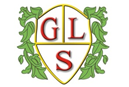 Topic: The RainforestClass: 7W    Week: 5   Week Beg: 20th AprilMathsCounting – Take playing cards (number cards only) and choose 2 cards.  Add the values on the cards.MathsCounting – Play a game on the TopMarks websiteMathsUsing and Applying – How many red, blue, green and yellow things can you find at home?MathsUsing and Applying – find a colour by numbers and complete it.(there are lots online)OutdoorsGo on a minibeast hunt in your garden, what did find? (a checklist can be found online)EnglishRead Ronald the Rhino on Twinkl. Draw a picture of Ronald.EnglishRead Ronald the Rhino – Sequence the story using picturesEnglishRead Ronald the Rhino – Can you write simple words or sentences to match your picture sequences?EnglishPractice your handwriting - trace or write words from the story.PhonicsHow many things can you find in your house that begin with the ‘s’ sound?PEHow many star jumps can you do before you have to stop?PSHCE/SCERTS/ASDANDry the dishes and/or put them away.PSHCE/SCERTS/ASDANWash yourself properly in the bath or shower.PSHCE/SCERTS/ASDANMake your own breakfast at least 2 times this week.SensoryMake some shapes and build with sand.PEHow many star jumps can you do before you have to stop?PSHCE/SCERTS/ASDANDry the dishes and/or put them away.PSHCE/SCERTS/ASDANWash yourself properly in the bath or shower.PSHCE/SCERTS/ASDANMake your own breakfast at least 2 times this week.SensoryMake some shapes and build with sand.ARTHenri Rousseau painted the rainforest – what colours does he use – can you mix paint to make those colours?TopicFind out: Do people live in the rainforest?DTMake some little cakes… remember to stir in circles.SCIENCERemember the animals that live in the rainforest?  Find out something interesting about one of them.COMPUTINGCan you find all the letters in your first and surname on the keyboard?  What other words can you type?